В соответствии с постановлением Администрации Покровского сельского поселения от 25.05.2018 № 62 «Об утверждении Порядка разработки, реализации и оценки эффективности муниципальных программ Покровского сельского поселения»:1.  Внести в распоряжение Администрации Покровского сельского поселения от 28.12.2023 № 165 «Об утверждении плана реализации муниципальной программы Покровского сельского поселения «Управление муниципальными финансами и создание условий для эффективного управления муниципальными финансами» на 2024 год изменение, согласно приложению, к настоящему распоряжению.2. Начальнику отдела экономики и финансов администрации Покровского сельского поселения обеспечить исполнение плана реализации, указанного в пункте 1 настоящего распоряжения.3. Настоящее распоряжение вступает в силу со дня его подписания.4. Контроль за исполнением настоящего распоряжения оставляю за собой.Глава Администрации Покровского сельского поселения				        Д.В.БондарьПриложениек распоряжению  Администрации Покровского сельского поселенияот ______ № __Планреализации муниципальной программы «Управление муниципальными финансами и создание условий для эффективного управления муниципальными финансами» на 2024 год<1> По строке «Мероприятие» указывается заместитель руководителя, курирующий данное направление, либо начальник структурного подразделения, непосредственно подчиненный руководителю. По строке «Контрольное событие муниципальной программы» указывается руководитель, а также заместитель руководителя, курирующий данное направление, либо начальник структурного подразделения, непосредственно подчинённый руководителю органа местного самоуправления Покровского сельского поселения , определенного ответственным исполнителем, соисполнителем. <2> Объем расходов приводится на очередной финансовый год. <3> В целях оптимизации содержания информации в графе 2 допускается использование аббревиатур, например: основное мероприятие 1.1 – ОМ 1.1.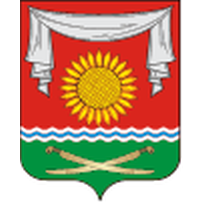 РОССИЙСКАЯ ФЕДЕРАЦИЯРОСТОВСКАЯ ОБЛАСТЬНЕКЛИНОВСКИЙ РАЙОНМУНИЦИПАЛЬНОЕ ОБРАЗОВАНИЕ«ПОКРОВСКОЕ СЕЛЬСКОЕ ПОСЕЛЕНИЕ»АДМИНИСТРАЦИЯ ПОКРОВСКОГО СЕЛЬСКОГО ПОСЕЛЕНИЯ                                                РАСПОРЯЖЕНИЕ      от _______ №__                                                                   с. Покровское  О внесении изменений в распоряжение № 165 от 28.12.2023г. «Об утверждении плана реализации муниципальной программы Покровского сельского поселения «Управление муниципальными финансами и создание условий для эффективного управления муниципальными финансами» на 2024 год№ п/пНаименование Ответственный 
 исполнитель, соисполнитель, участник(должность/ФИО) <1>Ожидаемый результат  (краткое описание)Срок    
реализации 
  (дата)Объем расходов на 2024 год (тыс.руб.) <2>Объем расходов на 2024 год (тыс.руб.) <2>Объем расходов на 2024 год (тыс.руб.) <2>Объем расходов на 2024 год (тыс.руб.) <2>Объем расходов на 2024 год (тыс.руб.) <2>№ п/пНаименование Ответственный 
 исполнитель, соисполнитель, участник(должность/ФИО) <1>Ожидаемый результат  (краткое описание)Срок    
реализации 
  (дата)всегообластной
   бюджетместный бюджетвнебюджетные
источники1234567891Подпрограмма 1. Долгосрочное финансовое планированиеНачальник отдела экономики и финансов Н.В. МоисеенкоХX----1.1Основное мероприятие 1.1Реализация мероприятий по росту доходного потенциала Покровского сельского поселенияНачальник отдела экономики и финансов Н.В. Моисеенко, старший инспектор Гапонова Т.А..достижение устойчивой положительной динамики поступлений по всем видам налоговых и неналоговых доходов (в сопоставимых условиях). весь период----1.2Основное мероприятие 1.2.Формирование расходов бюджета Покровского сельского поселения в соответствии с муниципальными программамиНачальник отдела экономики и финансов Моисеенко Н.В.Формирование и исполнение бюджета Покровского сельского поселения на основе программно-целевых принципов (планирование, контроль и последующая оценка эффективности использования бюджетных средств); доля расходов бюджета поселения, формируемых в рамках муниципальных программ, к общему объему расходов бюджета поселения  составит в 2030 году более 96.2 процентоввесьпериод----Контрольное событие программы Об утверждении бюджетного прогноза Покровского сельского поселенияна период 2023 – 2036 годовНачальник отдела экономики и финансов Моисеенко Н.В.Утверждение Бюджетного прогноза Покровского сельского поселения на долгосрочный период25.02.2024XXXX2Подпрограмма 2. Нормативно-методическое обеспечение и организация бюджетного процессаНачальник отдела экономики и финансов Моисеенко Н,В., главный бухгалтер Кириенко И.Л., ведущий специалист Кадейкина Л.А., старший инспектор Гапонова Т.А.,ХX13464,10,213463,9-2.1Основное мероприятие 2.1.  Разработка и совершенствование нормативного правового регулирования по организации бюджетного процесса  Начальник отдела экономики и финансов Моисеенко Н, В., главный бухгалтер Кириенко И.Л., ведущий специалист Кадейкина Л.А., старший инспектор Гапонова Т.А.,Подготовка проектов решений Собрания депутатов Покровского сельского поселения, нормативных правовых актов Администрации Покровского сельского поселения  по всем вопросам организации бюджетного процессавесьпериод----2.2Основное мероприятие 2.2 Обеспечение деятельности Администрации Покровского сельского поселенияНачальник отдела экономики и финансов Моисеенко Н,В., главный бухгалтер Кириенко И.Л.Обеспечение реализации управленческой и организационной деятельности аппарата Администрации Покровского сельского поселения в целях повышения эффективности исполнения муниципальных функцийвесьпериод13464,10,213463,9-2.3Основное мероприятие 2.3.Организация планирования и исполнения расходов  бюджета поселения Начальник отдела экономики и финансов Моисеенко Н,В., главный бухгалтер Кириенко И.Л ,ведущий специалист Кадейкина Л.А., старший инспектор Гапонова Т.А.,Обеспечение качественного и своевременного исполнения бюджета  поселениявесь период----2.4Основное мероприятие 2.4.Организация и осуществление внутреннего муниципального финансового контроля за соблюдением бюджетного законодательства Российской Федерации, контроля за соблюдением законодательства Российской Федерации о контрактной системе в сфере закупок получателями средств  бюджета поселенияНачальник отдела экономики и финансов Моисеенко Н.В.пресечение нарушений в финансово-бюджетной сфере, законодательства Российской Федерации о контрактной системе в сфере закупок и принятие мер по недопущению их в дальнейшем;обеспечение использования средств бюджета Покровского сельского поселения в соответствии с условиями, целями и в порядке, установленных при их предоставлении в соответствии с действующим законодательствомвесьпериод----2.5Контрольное событие программы Представление в Собрание депутатов Покровского сельского поселения проекта решения о бюджете Покровского сельского поселения Начальник отдела экономики и финансов Моисеенко Н,В., главный бухгалтер Кириенко И.Л., ведущий специалист Кадейкина Л.А., старший инспектор Гапонова Т.А.,Своевременное внесение проекта решения о  бюджете Покровского сельского поселения в Собрание депутатов Покровского сельского поселения15.11.2023ХХХХ3. Подпрограмма 3. Управление муниципальным долгом Покровского сельского поселенияНачальник отдела экономики и финансов Моисеенко Н.В.Х----3.1Основное мероприятие 3.1.Обеспечение проведения единой политики муниципальных заимствований Покровского сельского поселения, управления муниципальным долгом в соответствии с Бюджетным кодексом Российской ФедерацииНачальник отдела экономики и финансов Моисеенко Н.В., старший инспектор Гапонова Т.А.,сохранение объема муниципального долга Покровского сельского поселения в пределах нормативов, установленных Бюджетным кодексом Российской Федерациивесь период----3.2Основное мероприятие 3.2.Планирование бюджетных ассигнований на обслуживание муниципального долга Покровского сельского поселенияНачальник отдела экономики и финансов Моисеенко Н.В., старший инспектор Гапонова Т.А.,планирование расходов на обслуживание муниципального долга Покровского сельского поселения в пределах нормативов, установленных Бюджетным кодексом Российской Федерации;отсутствие просроченной задолженности по расходам на обслуживание муниципального долгавесь период----3.3Контрольное событие программыПринятие постановления о привлечении заемных средствНачальник отдела экономики и финансов Моисеенко Н.В.Привлечение заемных средств для обеспечения сбалансированности бюджета поселенияХХХХХ4Подпрограмма 4 Совершенствование системы распределения  финансовых ресурсов между уровнями бюджетной системыНачальник отдела экономики и финансов Моисеенко Н.В.Х-308,90,0308,9-4.1Основное мероприятие 4.1Повышение эффективности предоставления и расходования межбюджетных трансфертовНачальник отдела экономики и финансов Моисеенко Н.В.создание условий для эффективного предоставления и расходования межбюджетных трансфертоввесьпериод308,90,0308,9-Контрольное событие программыПодготовка проекта решения «О межбюджетных отношениях в Покровском сельском поселении»Начальник отдела экономики и финансов Моисеенко Н.В..формирование подходов к организации межбюджетных отношений в Покровском сельском поселении на предстоящий период31.12.2024ХХХХИтого по муниципальной программеНачальник отдела экономики и финансов Моисеенко Н,В., главный бухгалтер Кириенко И.Л., ведущий специалист Кадейкина Л.А., старший инспектор Гапонова Т.А.ХХ13773,00,213772,8-